Итоговый отчето результатах анализа состояния и перспектив развития МКОУ «Заборьевская СОШ» Бокситогорского муниципального района Ленинградской областиза 2015 год Анализ состояния и перспектив развитияВводная частьЛидское сельское поселение входит в состав Бокситогорского муниципального района Ленинградской области.  Административный центр - поселок Заборье, расположен  в 300 км от  Санкт-Петербурга и в 120 км от города Бокситогорска . Общая численность населения  около 2400      человек. Муниципальное казённое общеобразовательное учреждение « Заборьевская средняя общеобразовательная школа» ( МКОУ « Заборьевская СОШ») расположено в трехэтажном типовом  здании ( год застройки 1967 г.),  в центре поселка. Юридический и фактический адрес: 187660, Ленинградская область, Бокситогорский район, поселок Заборье, улица Школьная, дом 24. Школа -  социально – образовательный центр, который  обеспечивает социальное равенство в правах различных слоев населения на качественное общее образование, дающее возможность личности стать полноценным членом общества и реализовать свои задатки, интересы, жизненные устремления и планы.В  здании школы находятся:  поселковая  библиотека, культурный центр, администрация поселения.Социальная среда благоприятная  и позволяет наладить взаимодействие с  культурными учреждениями   поселения.Основными   приоритетными  направлениями работы являлись:1.   Создание условий для повышения качества образовательной подготовки .2.Совершенствование воспитательной системы школы .3. Повышение профессиональной компетентности учителей.4.   Совершенствование информационной образовательной среды школы В учреждении реализуются программы следующих уровней:Уровень общеобразовательный:Начального общего образования Основного общего образования Среднего  общего образования Уровень дополнительный:1.Физкультурно – спортивной направленности2.Туристко-краеведческой направленности 3.Эколого-биологической направленности4.Научно-технической направленности5.Художественно – эстетической направленностиВ образовательном учреждении созданы все условия для развития личности ребенка, его творческих способностей, самовыражения и самореализации.Материально-техническая база как важнейшее условие организации учебно -  воспитательного процесса сегодня позволяет обеспечить его на достаточном уровне.Для реализации программ дополнительного образования используются  спортивный зал, спортивная площадка, актовый зал, учебные кабинеты,  компьютерная, мультимедийная, звуковая техника, школьная  библиотека.  Все это способствует всестороннему развитию личности в воспитательном процессе и делает проводимые мероприятия более качественными, соответствующими современным требованиям.2. Анализ состояния и перспектив развития 1.Всем  зарегистрированным  на закреплённой за школой территории Лидского сельского поселения  обучающимся – 75 человек, предоставлено право на образование. Организован подвоз  обучающихся по двум маршрутам: д.Ольеши-2; д. Васьково-4. По ФГОС обучались обучающиеся 1-4 и 5 классов в количестве - 40  человек. 2.Обучение организовано в первую смену. 3.Укомплектованность школы  педагогическими кадрами составляет 100% по всем образовательным программам. 4. Материально-техническое оснащение кабинетов достаточное для реализации заявленных образовательных программ.5. Выпускники 9 класса (5 учащихся) при сдаче ОГВЭ показали следующие результаты по  русскому языку  -успеваемость 100%, качество-80%, по математике- успеваемость100%, качество-80%, 6. Выпускники 11 класса (7 учащихся) при сдаче ЕГЭ показали следующие результаты по русскому языку: - успеваемость 100%, качество -100% ; по математике- успеваемость 100%, качество 100 %.7. Организовано  горячее питание для обучающихся льготных категорий и за родительскую плату. Имеется столовая на 90 посадочных мест. Питание организуется  в соответствии с 10-дневным меню по согласно утвержденному  графику .8. Созданы все условия для занятия физической культурой и спортом, как на уроках физкультуры, так и во внеурочное время.  Проведена замена окон в  спортивном зале, приобретено необходимое спортивное оборудование и инвентарь .9. Созданы условия для обеспечения охраны жизни и здоровья обучающихся и работников в соответствии с требованиями охраны труда и противопожарной безопасности. Имеются необходимые документы по обеспечению безопасности образовательного процесса, антитеррористической защищенности. 3. Выводы и заключенияРезультаты анализа деятельности учреждения  показали, что условия, созданные в результате социального взаимодействия администрации, педагогического коллектива, родительского сообщества,  обеспечили соблюдение прав участников образовательного процесса на качественное образование, результативность образовательного процесса. Основные достижения деятельности школы: - сохранение тенденции повышения качества обучения;  - сопровождение школьной системы оценки качества образования;- организация предпрофильной  и профильной  подготовки  обучающихся;- активное использование  информационно-коммуникационных технологий и эффективных образовательных технологий в учебно-воспитательный процесс;-  повышение профессиональной компетентности учителей;- рост ресурсного (материально-технического, кадрового, методического) обеспечения образовательного процесса,   имеется доступ к сети Интернет, собственный образовательный сайт, кабинет информатики оснащен новой современной компьютерной техникой);- повышение демократизации школьного управления.Задачи реализации плана (программы) развития образовательного учреждения на следующий год и в среднесрочной перспективе:1. Продолжить работу по реализации ФГОС, создать необходимые условия для внедрения инноваций в УВП, реализации образовательной программы, программы развития школы.2.Продолжить работу по  повышению квалификации педагогов.3. Внедрение новых форм непрерывного повышения  профессиональной компетентности педагогов .4..Развивать и совершенствовать систему работы  и поддержки одаренных учащихся.5.Совершенствовать систему мониторинга и диагностики успешности образования, уровня профессиональной компетентности и методической подготовки педагогов6.Использовать инновационные технологии для повышения качества образования. II. Показатели мониторинга (2015 г.)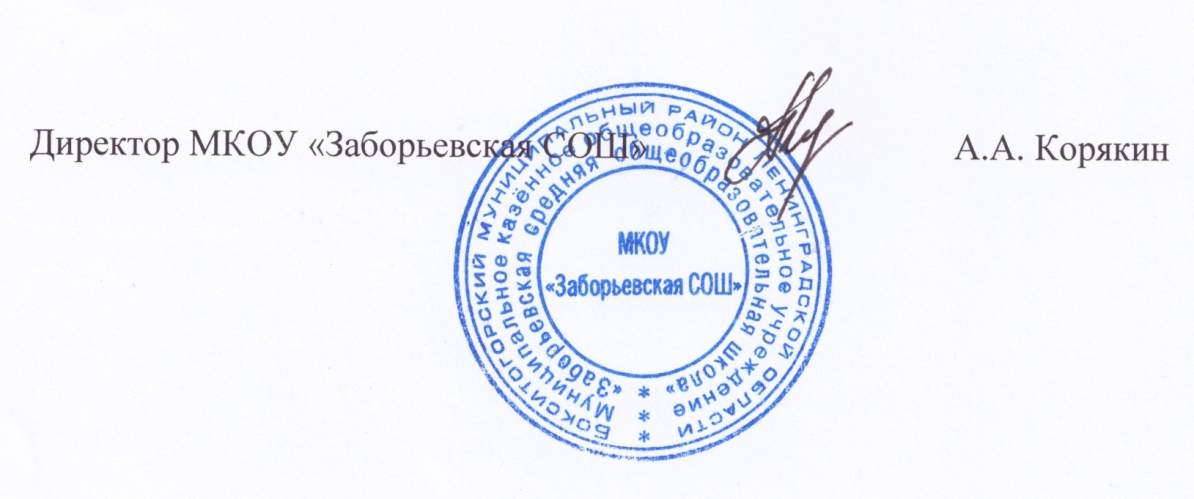 Раздел/подраздел/показательЕдиница измеренияЗначение1. Сведения о развитии начального общего образования, основного общего образования и среднего общего образования1. Сведения о развитии начального общего образования, основного общего образования и среднего общего образования1. Сведения о развитии начального общего образования, основного общего образования и среднего общего образования1.1. Уровень доступности начального общего образования, основного общего образования и среднего общего образования и численность населения, получающего начальное общее, основное общее и среднее общее образование1.1. Уровень доступности начального общего образования, основного общего образования и среднего общего образования и численность населения, получающего начальное общее, основное общее и среднее общее образование1.1. Уровень доступности начального общего образования, основного общего образования и среднего общего образования и численность населения, получающего начальное общее, основное общее и среднее общее образование1.1.1. Общее количество обучающихся в общеобразовательной организации, в том числе:человек75учащиеся 1-4 классов;человек31учащиеся 5-9 классов;человек37учащиеся 10-11 (12) классов;человек7обучающиеся по очно-заочной форме обучения.человек01.1.2. Удельный вес численности учащихся общеобразовательной организации, обучающихся в соответствии с федеральным государственным образовательным стандартом, в общей численности учащихся общеобразовательной организации.процент541.2. Содержание образовательной деятельности и организация образовательного процесса по образовательным программам начального общего образования, основного общего образования и среднего общего образования1.2. Содержание образовательной деятельности и организация образовательного процесса по образовательным программам начального общего образования, основного общего образования и среднего общего образования1.2. Содержание образовательной деятельности и организация образовательного процесса по образовательным программам начального общего образования, основного общего образования и среднего общего образования1.2.1. Удельный вес численности лиц, занимающихся во вторую или третью смены, в общей численности учащихся общеобразовательной организации.процент01.2.2. Удельный вес численности лиц, углубленно изучающих отдельные предметы, в общей численности учащихся общеобразовательной организации.процент01.3. Кадровое обеспечение общеобразовательной организации, а также оценка уровня заработной платы педагогических работников1.3. Кадровое обеспечение общеобразовательной организации, а также оценка уровня заработной платы педагогических работников1.3. Кадровое обеспечение общеобразовательной организации, а также оценка уровня заработной платы педагогических работников1.3.1. Численность учащихся в общеобразовательной организации в расчете на 1 педагогического работника.человек71.3.2. Удельный вес численности учителей в возрасте до 35 лет в общей численности учителей общеобразовательной организации.процент271.3.3. Отношение среднемесячной заработной платы педагогических работников общеобразовательной организации к среднемесячной заработной плате в Ленинградской области:1.3.3. Отношение среднемесячной заработной платы педагогических работников общеобразовательной организации к среднемесячной заработной плате в Ленинградской области:1.3.3. Отношение среднемесячной заработной платы педагогических работников общеобразовательной организации к среднемесячной заработной плате в Ленинградской области:    педагогических работников - всегопроцент90    из них учителейпроцент1021.4. Материально-техническое и информационное обеспечение общеобразовательной организации1.4. Материально-техническое и информационное обеспечение общеобразовательной организации1.4. Материально-техническое и информационное обеспечение общеобразовательной организации1.4.1. Общая площадь всех помещений общеобразовательной организации в расчете на одного учащегося.квадратный метр29621.4.2. Общеобразовательная организация имеет:1.4.2. Общеобразовательная организация имеет:1.4.2. Общеобразовательная организация имеет:    водопровод;да-1; нет-01    центральное отопление;да-1; нет-01    канализацию.да-1; нет-011.4.3. Число персональных компьютеров, используемых в учебных целях, в расчете на 100 учащихся общеобразовательной организации:1.4.3. Число персональных компьютеров, используемых в учебных целях, в расчете на 100 учащихся общеобразовательной организации:1.4.3. Число персональных компьютеров, используемых в учебных целях, в расчете на 100 учащихся общеобразовательной организации:    всего;единица8имеющих доступ к Интернету.единица81.4.4. Общеобразовательная организация, имеет скорость подключения к сети Интернет от 1 Мбит/с и выше.да-1; нет-011.5. Условия получения начального общего, основного общего и среднего общего образования лицами с ограниченными возможностями здоровья и инвалидами1.5. Условия получения начального общего, основного общего и среднего общего образования лицами с ограниченными возможностями здоровья и инвалидами1.5. Условия получения начального общего, основного общего и среднего общего образования лицами с ограниченными возможностями здоровья и инвалидами1.5.1. Удельный вес численности детей с ограниченными возможностями здоровья, обучающихся в классах, не являющихся специальными (коррекционными), в общей численности детей с ограниченными возможностями здоровья, обучающихся в общеобразовательной организации.процент01.5.2. Удельный вес численности детей-инвалидов, обучающихся в классах, не являющихся специальными (коррекционными), в общей численности детей-инвалидов, обучающихся в общеобразовательной организации.процент01.6. Результаты аттестации лиц, обучающихся по образовательным программам начального общего образования, основного общего образования и среднего общего образования1.6. Результаты аттестации лиц, обучающихся по образовательным программам начального общего образования, основного общего образования и среднего общего образования1.6. Результаты аттестации лиц, обучающихся по образовательным программам начального общего образования, основного общего образования и среднего общего образования1.6.1. Среднее значение количества баллов по ЕГЭ, полученных выпускниками, освоившими образовательные программы среднего общего образования:1.6.1. Среднее значение количества баллов по ЕГЭ, полученных выпускниками, освоившими образовательные программы среднего общего образования:1.6.1. Среднее значение количества баллов по ЕГЭ, полученных выпускниками, освоившими образовательные программы среднего общего образования:    по математике;балл20    по русскому языку.балл31,51.6.2. Среднее значение количества баллов по государственной итоговой аттестации (далее - ГИА), полученных выпускниками, освоившими образовательные программы основного общего образования:1.6.2. Среднее значение количества баллов по государственной итоговой аттестации (далее - ГИА), полученных выпускниками, освоившими образовательные программы основного общего образования:1.6.2. Среднее значение количества баллов по государственной итоговой аттестации (далее - ГИА), полученных выпускниками, освоившими образовательные программы основного общего образования:    по математике;балл27    по русскому языку.балл671.6.3. Удельный вес численности выпускников, освоивших образовательные программы среднего общего образования, получивших количество баллов по ЕГЭ ниже минимального, в общей численности выпускников, освоивших образовательные программы среднего общего образования, сдававших ЕГЭ:1.6.3. Удельный вес численности выпускников, освоивших образовательные программы среднего общего образования, получивших количество баллов по ЕГЭ ниже минимального, в общей численности выпускников, освоивших образовательные программы среднего общего образования, сдававших ЕГЭ:1.6.3. Удельный вес численности выпускников, освоивших образовательные программы среднего общего образования, получивших количество баллов по ЕГЭ ниже минимального, в общей численности выпускников, освоивших образовательные программы среднего общего образования, сдававших ЕГЭ:    по математике;процент0    по русскому языку.процент01.6.4. Удельный вес численности выпускников, освоивших образовательные программы основного общего образования, получивших количество баллов по ГИА ниже минимального, в общей численности выпускников, освоивших образовательные программы основного общего образования, сдававших ГИА:1.6.4. Удельный вес численности выпускников, освоивших образовательные программы основного общего образования, получивших количество баллов по ГИА ниже минимального, в общей численности выпускников, освоивших образовательные программы основного общего образования, сдававших ГИА:1.6.4. Удельный вес численности выпускников, освоивших образовательные программы основного общего образования, получивших количество баллов по ГИА ниже минимального, в общей численности выпускников, освоивших образовательные программы основного общего образования, сдававших ГИА:    по математике;процент0    по русскому языку.процент01.7. Состояние здоровья лиц, обучающихся по основным общеобразовательным программам, здоровье сберегающие условия, условия организации физкультурно-оздоровительной и спортивной работы в общеобразовательной организации1.7. Состояние здоровья лиц, обучающихся по основным общеобразовательным программам, здоровье сберегающие условия, условия организации физкультурно-оздоровительной и спортивной работы в общеобразовательной организации1.7. Состояние здоровья лиц, обучающихся по основным общеобразовательным программам, здоровье сберегающие условия, условия организации физкультурно-оздоровительной и спортивной работы в общеобразовательной организации1.7.1. Удельный вес лиц, обеспеченных горячим питанием, в общей численности обучающихся общеобразовательной организации.процент1001.7.2. Общеобразовательная организация имеет логопедический пункт.да-1; нет-001.7.3. Общеобразовательная организация имеет физкультурный зал.да-1; нет-011.7.4. Общеобразовательная организация имеет плавательный бассейн.да-1; нет-001.8. Финансово-экономическая деятельность общеобразовательной организации1.8. Финансово-экономическая деятельность общеобразовательной организации1.8. Финансово-экономическая деятельность общеобразовательной организации1.8.1. Общий объем финансовых средств, поступивших в общеобразовательную организацию, в расчете на одного учащегося.тысяча рублей2161.8.2. Удельный вес финансовых средств от приносящей доход деятельности в общем объеме финансовых средств общеобразовательной организации.процент01.9. Создание безопасных условий при организации образовательного процесса в общеобразовательной организации1.9. Создание безопасных условий при организации образовательного процесса в общеобразовательной организации1.9. Создание безопасных условий при организации образовательного процесса в общеобразовательной организации1.9.1. Общеобразовательная организация имеет пожарные краны и рукава.да-1; нет-001.9.2. Общеобразовательная организация имеет дымовые извещатели.да-1; нет-011.9.3. Общеобразовательная организация имеет"тревожную кнопку".да-1; нет-001.9.4. Общеобразовательная организация имеет охрану.да-1; нет-011.9.5. Общеобразовательная организация имеет систему видеонаблюдения.да-1; нет-001.9.6. Здание общеобразовательной организации находятся в аварийном состоянии.да-1; нет-001.9.7. Здание общеобразовательной организации требует капитального ремонта.да-1; нет-00